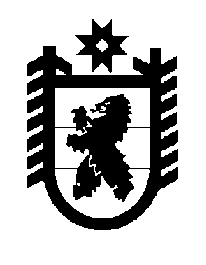 Российская Федерация Республика Карелия    ПРАВИТЕЛЬСТВО РЕСПУБЛИКИ КАРЕЛИЯРАСПОРЯЖЕНИЕ                                от  30 июля 2015 года № 487р-Пг. Петрозаводск 1. Одобрить Соглашение о сотрудничестве между Правительством Республики Карелия, Открытым акционерным обществом «Сбербанк России» и Публичным акционерным обществом «МегаФон» (далее – Соглашение) и поручить подписать его первому заместителю Главы Республики Карелия по экономической политике Громову Олегу Юрьевичу.2. Определить Государственный комитет Республики Карелия по развитию информационно-коммуникационных технологий органом, уполномоченным на выполнение условий Соглашения.           ГлаваРеспублики  Карелия                                                             А.П. Худилайнен